                                                                  BOARD MEETING MINUTES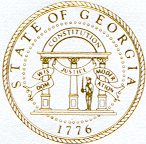      Georgia Nonpublic Postsecondary  Education CommissionCALL TO ORDER AND INVOCATION
Chairman Hinton called the meeting to order at 11:02 AM and called the roll. All members were present and a quorum was declared.
WELCOME/INTRODUCTION OF VISITORS
Chairman Hinton welcome all the guests and visitors on the teleconference.
APPROVAL OF AGENDACommissioner Kirbo moved to adopt the Agenda for the August 27, 2021 Special Called Commission Meeting of the Georgia Nonpublic Postsecondary Education Commission. Commissioner Shailendra seconded the motion.Upon unanimous vote, it was RESOLVED that the Agenda for the August 27, 2021 Special Called Commission Meeting of the Georgia Nonpublic Postsecondary Education Commission be adopted.APPROVAL OF FY23 AGENCY BUDGET SUBMISSION
Executive Director Shook presented the FY23 Agency Annual Operating Budget proposal to be submitted to the Governor’s Office of Planning and Budgeting. He explained that Governor Kemp requested no additional cuts and that budgets for FY23 remain the same as FY22. The following budget proposal and object classes were presented for Commission approval pursuant to O.C.G.A. § 45-12-78: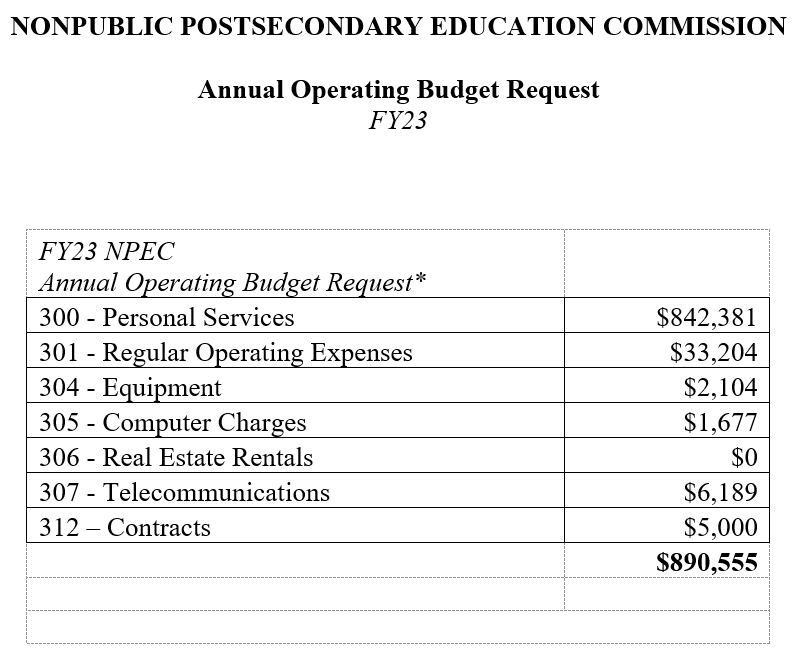 Commissioner Van Horn moved to adopt the NPEC FY23 Agency Budget Request Proposal.  Commissioner Blythe seconded the motion. Upon unanimous vote, it was RESOLVED that the NPEC FY23 Agency Budget Request Proposal be adopted.EXECUTIVE DIRECTOR REPORTPresented by Kirk Shook, Executive DirectorFY21 Performance MeasuresFY22-24 Strategic PlanHearing Request, Realtime Voice AcademyNo approval required for this report.OTHER BUSINESSThe next Quarterly Commission Meeting is October 25, 2021 at 1pm at Helms College/Augusta, 3145 Washington Rd, Augusta, GA.PUBLIC COMMENTSChairman Hinton opened the floor for any public comments and none were made.ADJOURNCommissioner Martin moved to adjourn the meeting. Vice Chair Nunez-Cortes seconded the motion.  There being no further business, the meeting adjourned at 11:33 AM.
COMMISSION CHAIR APPROVAL:		COMMISSION SECRETARY APPROVAL:____________________________________		____________________________________	Signature						Signature		____________________________________		____________________________________    Date							    DateDATETuesday, August 27, 2021TIME11:00 AMLOCATIONVia Zoom TeleconferencePURPOSESpecial Called Commission MeetingMeeting ChairToby HintonMeeting TitleBoard of CommissionersMembers PresentToby Hinton, Chairman, Degree-Granting Institution Representative Norma Nunez-Cortes, Vice Chair, At-Large Post #6 Amanda Shailendra, Secretary, At-Large Post #4Ryan Blythe, Certificate-Granting Institution RepresentativeDr. Drew Van Horn, Exempt Institution RepresentativePranay Udutha, At-Large Post #1Doug Roper, At-Large Post #2P.K. Martin, At-Large Post #3Holly Kirbo, At-Large Post #5Kate Patterson, At-Large Post #8Members AbsentVACANT, At-Large Post #7Staff PresentKirk Shook, Executive DirectorDr. Laura Vieth, Associate Executive DirectorAdam Hawk, Division DirectorPat Neri, Program ManagerMaggie Rivers, Program ManagerPhil Embry, External Auditor James Cheek, Regulatory Specialist Shirlene Mitchell, Office ManagerVisitorsIsabella Lugo, Office of the Attorney GeneralErin Greenberg, Office of Planning and Budgeting